Publicado en Madrid el 23/12/2016 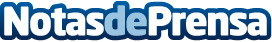 Mirat Fertilizantes, galardonada con el premio 'Producto del Año 2017'El Premio fue recogido por el director Ejecutivo de Vitaterra, división de Jardinería y Hortofrutícola de la empresa salmantina Mirat Fertilizantes, que ha sido galardonada con el premio 'Producto del Año 2017' a la innovación por su fertilizante líquido para las plantas y flores del hogar GREEN-TOP. Informa EKMBDatos de contacto:Francisco Trejo Jiménez639334787Nota de prensa publicada en: https://www.notasdeprensa.es/mirat-fertilizantes-galardonada-con-el-premio Categorias: Nacional Marketing Castilla y León Ecología Industria Alimentaria Consumo Premios http://www.notasdeprensa.es